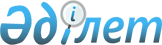 О предоставлении мер социальной поддержки специалистам здравоохранения, образования, социального обеспечения, культуры и спорта, прибывшим для работы и проживания в сельские населенные пункты Буландынского района на 2012 год
					
			Утративший силу
			
			
		
					Решение Буландынского районного маслихата Акмолинской области от 19 марта 2012 года № 5С-2/2. Зарегистрировано Управлением юстиции Буландынского района Акмолинской области 30 марта 2012 года № 1-7-150. Утратило силу в связи с истечением срока применения - (письмо Буландынского районного маслихата Акмолинской области от 11 апреля 2013 года № 70)      Сноска. Утратило силу в связи с истечением срока применения - (письмо Буландынского районного маслихата Акмолинской области от 11.04.2013 № 70).      Примечание РЦПИ:

      В тексте сохранена авторская орфография и пунктуация

      В соответствии со статьей 6 Закона Республики Казахстан от 23 января 2001 года «О местном государственном управлении и самоуправлении в Республике Казахстан», подпунктом 4) пункта 3 статьи 7 Закона Республики Казахстан от 8 июля 2005 года «О государственном регулировании развития агропромышленного комплекса и сельских территорий», пунктом 2 Постановления Правительства Республики Казахстан от 18 февраля 2009 года № 183 «Об утверждении размеров и Правил предоставления мер социальной поддержки специалистам здравоохранения, образования, социального обеспечения, культуры и спорта, прибывшим для работы и проживания в сельские населенные пункты», Буландынский районный маслихат РЕШИЛ:



      1. Предоставить специалистам здравоохранения, образования, социального обеспечения, культуры и спорта, прибывшим для работы и проживания в сельские населенные пункты Буландынского района на 2012 год следующие меры социальной поддержки:

      1) подъемное пособие в сумме, равной семидесятикратному месячному расчетному показателю;

      2) социальная поддержка для приобретения жилья - бюджетный кредит в сумме, не превышающей одну тысячу пятисоткратный размер месячного расчетного показателя.



      2. Настоящее решение вступает в силу со дня государственной регистрации в Департаменте юстиции Акмолинской области и вводится в действие со дня официального опубликования.      Председатель 2 внеочередной

      сессии                                     В.Судибор      Cекретарь районного

      маслихата                                  Ш.Кусаинов      «СОГЛАСОВАНО»      Аким Буландынского района                  Е.Нугманов
					© 2012. РГП на ПХВ «Институт законодательства и правовой информации Республики Казахстан» Министерства юстиции Республики Казахстан
				